Электронные деньги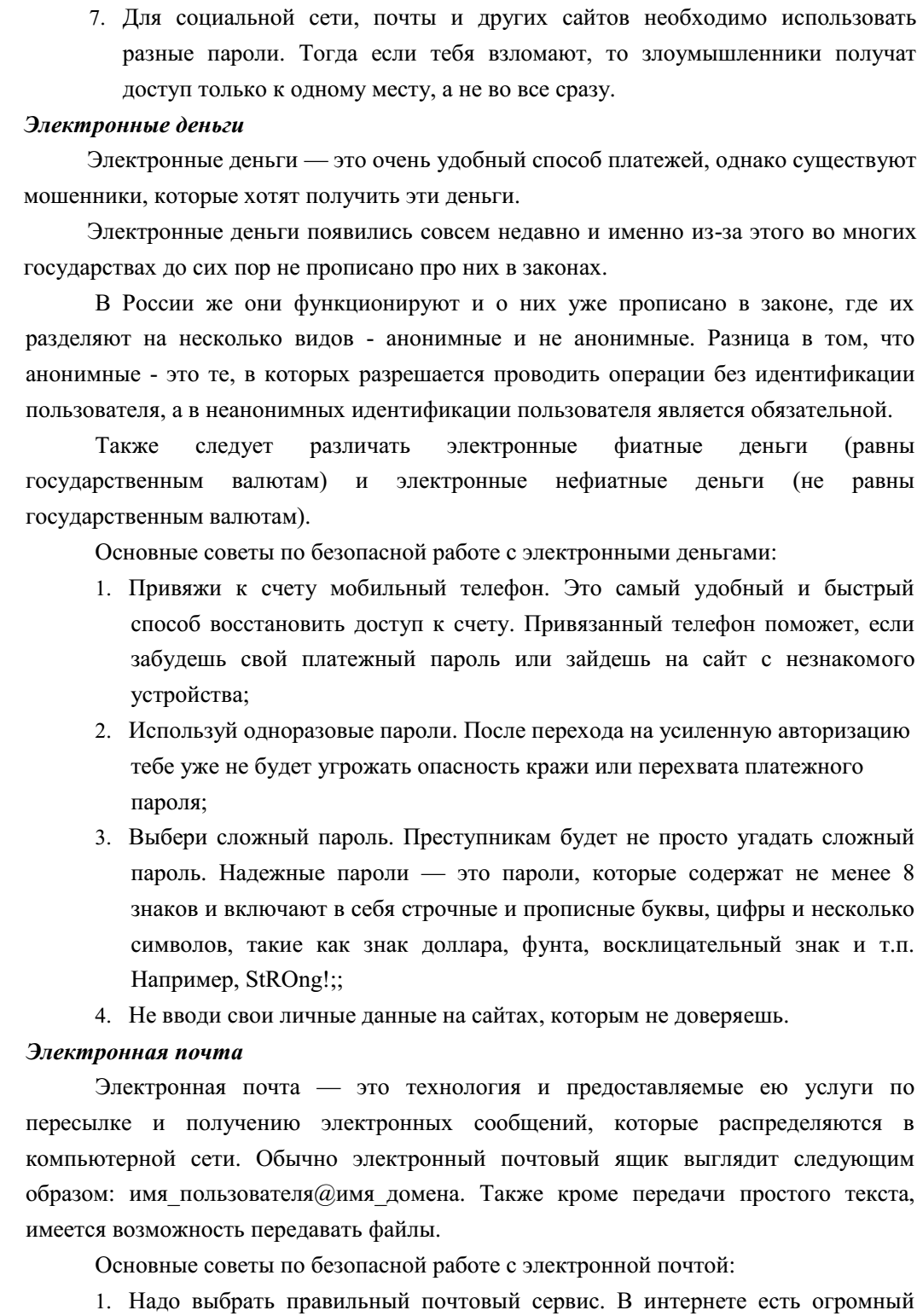 